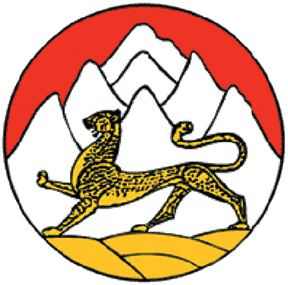 ПОСТАНОВЛЕНИЕГЛАВЫ АДМИНИСТРАЦИИ МЕСТНОГО САМОУПРАВЛЕНИЯ МАЛГОБЕКСКОГО СЕЛЬСКОГО ПОСЕЛЕНИЯ МОЗДОКСКОГО РАЙОНАРЕСПУБЛИКИ СЕВЕРНАЯ ОСЕТИЯ-АЛАНИЯ363714,РСО-Алания Моздокский район с.Малгобек, ул. Советская, 33 тел.\факс 97-5-10; 97-5-00E-mail:nkarezheva@mail/ru №  3                                                                                «01» марта 2018 г.«Об утверждении Положения об инвестиционной деятельности в муниципальном образовании Малгобекское сельское поселение»	В целях определения основных направлений инвестиционной политики муниципального образования Малгобекского сельского поселения, формирования благоприятного инвестиционного климата, способствующего повышению инвестиционной активности на территории Муниципального образования Малгобекского сельского поселения, определения основных приоритетов развития и поддержки инвестиционной деятельности, в соответствии с Федеральным законом от 25.02.1999г. №39-ФЗ « Об инвестиционной деятельности в российской Федерации, осуществляемой в форме капитальных вложений»,ПОСТАНОВЛЯЮ:Утвердить прилагаемое Положение об инвестиционной деятельности в муниципальном образовании Малгобекскское сельское поселение.Обнародовать настоящее постановление в установленном порядке, разместить на официальном сайте Администрации Малгобекского сельского поселения в сети «Интернет» по адресу:     http://mlb.admmozdok.ru .     3. Настоящее постановление вступает в силу с момента  его подписания. 4. Контроль исполнения настоящего постановления оставляю за собой.Глава Малгобекскогосельского поселения					З.М.Кусов                                                                              Приложение № 1 к постановлению Главы администрации местного самоуправления Малгобекского сельского поселения от 01.03.2018 г. №3
Положение об инвестиционной деятельности в муниципальном образовании Малгобекское сельское поселениеОбщее положение.1.1.  Настоящее Положение разработано в соответствии с Федеральным законом от 25.02.1999г.№39-ФЗ « Об инвестиционной деятельности в российской Федерации, осуществляемой в форме капитальных вложений», Законом Ростовской области от 01.10.2004г. №151-ЗС «Об инвестициях в Ростовской области», Бюджетным кодексом Российской Федерации.    Настоящее положение определяет правовые и экономические основы инвестиционной деятельности, осуществляемой в форме капитальных вложений, на территории муниципального образования Малгобекского сельского поселения, а так же устанавливает гарантии равной защиты прав, интересов и имущества субъектов инвестиционной деятельности, осуществляемой в форме капитальных вложений, независимо от форм собственности.Основные понятияИнвестиции – денежные средства, ценные бумаги, иное имущество, в том числе имущественные права. Иные права, имеющие денежную оценку, вкладываемые в объекты предпринимательской и (или) иной деятельности в целях получения прибыли и (или) достижения иного полезного эффекта;	Инвестиционная деятельность – вложение инвестиций и осуществление практических действий в целях получения прибыли и (или) достижения иного полезного эффекта;	Капитальные вложения – инвестиции в основной капитал (основных средств), в том числе затраты на новое строительство, реконструкцию и техническое перевооружение действующих предприятий, приобретение машин, оборудования, инструмента инвентаря, проектно –изыскательских работы и другие затраты;	Инвестиционный проект – обоснование экономической целесообразности, объема и сроков осуществления капитальных вложений, в том числе необходимая проектная документация, разработанная в соответствии с законодательством Российской федерации, а также описание практических действий по осуществлению инвестиций (бизнес-план);	Срок окупаемости инвестиционного проекта – срок со дня начала финансирования инвестиционного проекта до дня, когда разность между накопленной суммой чистой прибыли с амортизационными отчислениями и объемом инвестиционных затрат приобретает положительное значение;	Совокупная налоговая нагрузка – расчетный суммарный объем денежных средств, подлежащий уплате в виде физического налога (за исключением акцизов, налога на добавленную стоимость на товары, производимые на территории Российской Федерации) и взносов в государственные внебюджетные фонды ( за исключением взносов в Пенсионный фонд Российской Федерации) инвестором, инвестором осуществляющим инвестиционный проект, на день начала финансирования инвестиционного проектаОтношения, регулируемые настоящим ПоложениемДействия настоящего Положения распространяется на отношения, связанные с инвестиционной деятельностью, осуществляемой в форме капитальных вложений.Объекты капитальных вложений.Объектом капитальных вложений является находящиеся в муниципальной собственности различные виды вновь создаваемого и (или)  модернизируемого имущества, за изъятиями, установленными Федеральным законом.Запрещаются капитальные вложения в объекты, создание и использование которых не соответствуют законодательству Российской Федерации.Формы методы регулирования инвестиционной деятельности, осуществляемой в форме капитальных вложений, органами местного самоуправления.4.1.  регулирование органами местного самоуправления муниципального образования Малгобекское сельское поселение инвестиционной деятельности, осуществляемой в форме капитальных вложений, предусматривает:1)  создание в муниципальном образовании благоприятных условий для развития инвестиционной деятельности, осуществляемой в форме капитальных вложений путем:- Установления субъектам инвестиционной деятельности льгот по уплате местных налогов;- защиты интересов инвесторов;- предоставления объектам инвестиционной деятельности не противоречащих законодательству Российской Федерации льготных условий пользования землей и другими природными ресурсами, находящимися в муниципальной собственности;- расширение использования средств населения и иных внебюджетных источников финансирования жилищного строительства и строительства объектов социально-культурного назначения;2)   прямое участие органом местного самоуправления в инвестиционной деятельности, осуществляемой  в форме капитальных вложений, путем:- разработки, утверждения и финансирования инвестиционных проектов, осуществляемых муниципальным образованием;- проведение экспертизы инвестиционных проектов в соответствии с законодательством Российской Федерации;- выпуска муниципальных займов в соответствии с законодательством Российской Федерации;- вовлечения в инвестиционный процесс временно приостановленных и законсервированных строек и объектов, находящихся в муниципальной собственности.4.2.   Органы местного самоуправления муниципального образования Малгобекского сельского поселения предоставляют на конкурсной основе муниципальные гарантии по инвестиционным проектам за счет средств местного бюджета. Порядок предоставления муниципальных гарантий за счет средств местного бюджета утверждается представительным органом местного самоуправления в соответствии с законодательством Российской Федерации.4.3.   расходы на финансирование инвестиционной деятельности, осуществляемой в форме капитальных вложений органами местного самоуправления, предусматриваются местным бюджетом. Контроль за целевым и эффективным использованием средств местного бюджета, направляемых на капитальные вложения, осуществляет орган, уполномоченный представительным органом местного самоуправления.4.4.   в случаи участия органов местного самоуправления в финансировании инвестиционных проектов, осуществляемых Российской Федерацией и субъектами Российской Федерации, разработка и утверждение этих инвестиционных проектов осуществляется по согласованию с органами местного самоуправления.4.5.   при осуществлении инвестиционной деятельности органы местного самоуправления муниципального образования Малгобекского сельского поселения вправе взаимодействовать с органами местного самоуправления других муниципальных образований, в том числе путем объединения собственных и привлеченных средств на основании договора между ними и в соответствии с законодательством Российской Федерации.4.6.   Регулирование органами местного самоуправления инвестиционной деятельности, осуществляемой в форме капитальных вложений, может осуществляться с использование иных форм и методов в соответствии с законодательством Российской Федерации.Муниципальные гарантии прав субъектов инвестиционной деятельности.Органы местного самоуправления муниципального образования Малгобекского сельского поселения в пределах своих полномочий в соответствии с настоящим Федеральным законом, другим федеральными законами и иными нормативными правовыми актами Российской Федерации гарантируют всем субъектам инвестиционной деятельности:- обеспечение равных прав при осуществлении инвестиционной деятельности;- гласность в обсуждении инвестиционных проектов;- стабильность прав субъектов инвестиционной деятельности.